Year 3 Home Learning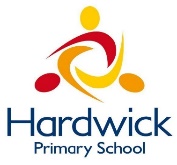 Week Commencing: 27th April 2020Year 3 teachers: Mrs Begg, Mr Rogers, Mrs Priestland, Mrs LumsdenYear 3 TAs: Miss Batool, Mrs StringerMessage from staff: Hello, everyone! What a strange time this is for everyone. We hope you and your family are all well and that you have been enjoying the lovely spring weather. The teachers are busy at home getting lessons ready for you and planning lessons for when we get back to school. Mrs Priestland and Mrs Lumsden have been looking after their own children during lock down, while Mr Rogers has been keeping an eye on his mum and grandma. During the holidays, Mrs Begg spent a lot of time in the garden: weeding, cutting bushes back, mowing the lawn and even planting a few flowers.  We have all been taking our daily exercise, remembering to stay 2metres apart.  Mrs Begg has also been out on her bike. What have you been doing to stay fit?Your Home Learning tasks look a bit different this week.  Each day we would like you to do one activity from each of the areas so by the end of the week you will have finished all of the tasks. Remember to write in sentences all the time, join your writing and check your spelling and punctuation. Always try your best.  You can also add pictures to make your work look really good.Your Home Learning this Week:Every day (Monday to Friday), make sure you choose a *reading, *writing, *spelling/handwriting, *maths and *theme learning activity. There are also further activities to choose from should you wish to. Reading Home LearningWriting Home LearningSpelling/Handwriting Home LearningMaths Home LearningTheme Home LearningOther ActivitiesKey skills to continue practising weekly: joined-up handwriting, times tables – 2, 3, 5, 4, 8, 10 times tables. Key word spellingDon’t forget to watch Newsround each day to see what is happening in the world. Make sure you get your daily exercise.Useful websites:bbc.co.uk/bitesize/daily lessons   - For the next few weeks the BBC have produced daily lessons for all age groups. The lessons include a short teaching clip, a follow up activity and a free downloadable resource to practise the skills taught. If you or your child has any further queries regarding their learning projects, please contact admin@hardwick.derby.sch.uk, clearly stating your child’s name and class teacher, and the staff will be in touch to support you and your child. Thank you and stay safe. Use google to find poems about spring. Choose your favourite one add actions. Read it aloud to your parents.Draw a text map for your poem and begin to learn it off by heart.Write the spring poem out in your best writing. Underline interesting words and find out what new words mean.Look at your poem and find rhyming words, Can you think of other words that rhyme with them.Perform your poem. What did you like about your poem? What does it remind you of? How did it make you feel?Watch your favourite film. Write a summary of the story. Remember to include Very Important Parts VIPsThink of your favourite part of the film and describe the setting. Remember to use plenty of adjectives and similes.Describe the main character in the film. What did he look like? What kind of person was he? What important things did he do?Does the film remind you of any other films or stories? Make connections and make links.Make a comic strip for your favourite part of the film. Remember to use speech bubbles and include detailed pictures.Practise spelling the days of the weeks. Underline the tricky parts.Remember the capital use joined writingPractise writing the months of the year. Underline the tricky parts. Remember the capital. Put them in alphabetical order.wonderful, hopefulThink of ten more adjectives with the ful suffix. Check the spelling. adding edthink of verbs which end with y and then add edhurry – hurriedobey - obeyedAdding ed Add ed to verbsDouble or not?skip – skippedjump – jumpedshout - shoutedThe Ancient Greeks taught us a lot about geometry. How many different kinds of triangles can you draw? Remember straight lines!Make a pretend shop with food from the cupboard. Give each item a price. Buy two things at a time. How much did it cost?Make a pretend shop with food from the cupboard. Give each item a price. It must be over £1.00. How much change would you get from £5.00 when you buy each item?Fold some paper into halves, quarters, eighths and thirds.Label with ½, ¼, 1/3, 1/8 Try doing the same with different shapes.Practise adding and subtracting three digit numbers. Explain how you find the answer.Find out about the Greek Gods. Where did they live? Draw, name and describe your favourite one.Find out about Alexander the Great. Who was he? What did he do? Why is he still remembered today?Find and draw an ancient ruin from Greece – eg The Acropolis, Delphi, The Temple of Poseidon.Draw a map of how you get from your house to school. Write the instructions.Good food keeps us healthy. Vitamins are found in fruit and vegetables they help us fight disease and keep skin, hair and eyes in good condition. Write list of 20 foods rich in vitamins.Go into the garden and look for plants growing in unusual places.Make triangles with sticks in the garden.Can you make other shapes and name them? Practise measuring in millilitres. Find a measuring jug and compare the capacity of different containers in your kitchen.Make a model of an ancient Greek ruin.Make the biggest mud pie you can. Decorate it with stones and leaves,